NÁRODNÁ RADA SLOVENSKEJ REPUBLIKYII. volebné obdobieČíslo: 135/2001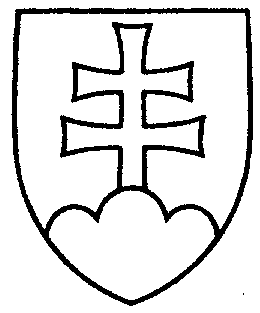 1356UZNESENIENÁRODNEJ RADY SLOVENSKEJ REPUBLIKYzo 6. apríla 2001k návrhu skupiny poslancov Národnej rady Slovenskej republiky  na vydanie zákona, ktorým sa mení a dopĺňa zákon Národnej rady Slovenskej republiky č. 279/1993 Z. z. o školských zariadeniach v znení neskorších predpisov (tlač 884)	Národná  rada  Slovenskej  republiky	po prerokovaní návrhu skupiny poslancov Národnej rady Slovenskej republiky  na vydanie zákona, ktorým sa mení a dopĺňa zákon Národnej rady Slovenskej republiky č. 279/1993 Z. z. o školských zariadeniach v znení neskorších predpisov (tlač 884), v druhom a treťom čítaní	s c h v a ľ u j enávrh skupiny poslancov Národnej rady Slovenskej republiky  na vydanie zákona, ktorým sa mení a dopĺňa zákon Národnej rady Slovenskej republiky
č. 279/1993 Z. z. o školských zariadeniach v znení neskorších predpisov, v znení schválených pozmeňujúcich a doplňujúcich návrhov zo spoločnej správy výborov (tlač 884a) a poslancov z rozpravy.Jozef  M i g a š   v. r.								        predsedaNárodnej rady Slovenskej republikyOverovatelia:Milan  I š t v á n  v. r.Pavol  K a č i c  v. r.